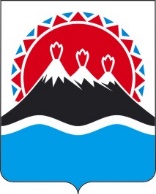 П О С Т А Н О В Л Е Н И ЕПРАВИТЕЛЬСТВАКАМЧАТСКОГО КРАЯПРАВИТЕЛЬСТВО ПОСТАНОВЛЯЕТ:1. Внести в Постановление Правительства Камчатского края от 03.11.2021 № 466-П «Об утверждении Положения о региональном государственном контроле (надзоре) в области розничной продажи алкогольной и спиртосодержащей продукции на территории Камчатского края» следующие изменения:наименование изложить в следующей редакции:«Об утверждении Положения о региональном государственном контроле (надзоре) в области розничной продажи алкогольной и спиртосодержащей продукции на территории Камчатского края»;пункт 2 части 3 приложения после слов «сведений об обороте алкогольной продукции» дополнить словами «, обязательных требований к маркировке пива и пивных напитков, сидра, пуаре, медовухи средствами идентификации и к представлению сведений об обороте пива и пивных напитков, сидра, пуаре, медовухи, установленных правилами маркировки пива,» и заменить слово «ее» словом «их».2. Настоящее постановление вступает в силу после дня его официального опубликования. [Дата регистрации] № [Номер документа]г. Петропавловск-КамчатскийО внесении изменений в Постановление Правительства Камчатского края от 03.11.2021 № 466-П «Об утверждении Положения о региональном государственном контроле (надзоре) в области розничной продажи алкогольной и спиртосодержащей продукции на территории Камчатского края»Председатель Правительства Камчатского края[горизонтальный штамп подписи 1]Е.А. Чекин